WORLD EQUESTRIAN CENTER 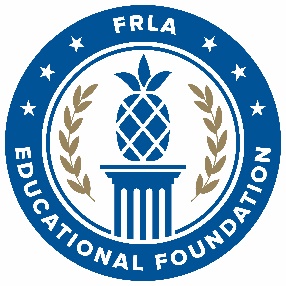 EDIBLE CENTERPIECE COMPETITION                          Saturday, March 5, 2022 Team No.Table No.Start TimeJudging TimeJudges FeedbackStation Clean-Upand Critique23A9:0010:0010:0010:1038B9:1010:1010:1010:204C9:2010:2010:2010:307D9:3010:3010:3010:4035E9:4010:4010:4010:5027F9:5010:5010:5011:0037G10:0011:0011:0011:102H10:1011:1011:1011:2010I10:2011:2011:2011:3031A12:401:401:401:509B12:501:501:502:001C1:002:002:002:1034D1:102:102:102:2036E1:202:202:202:3011F1:302:302:302:4021G1:402:402:402:5014H1:502:502:503:00